1.Subject of these Test Guidelines2.Material Required2.12.22.32.42.53.Method of Examination3.1Number of Growing CyclesThe minimum duration of tests should normally be a single growing cycle.The testing of a variety may be concluded when the competent authority can determine with certainty the outcome of the test.3.2Testing PlaceTests are normally conducted at one place.  In the case of tests conducted at more than one place, guidance is provided in TGP/9 “Examining Distinctness”. 3.3Conditions for Conducting the ExaminationThe tests should be carried out under conditions ensuring satisfactory growth for the expression of the relevant characteristics of the variety and for the conduct of the examination.Because daylight varies, color determinations made against a color chart should be made either in a suitable cabinet providing artificial daylight or in the middle of the day in a room without direct sunlight.  The spectral distribution of the illuminant for artificial daylight should conform with the CIE Standard of Preferred Daylight D 6500 and should fall within the tolerances set out in the British Standard 950, Part I.  These determinations should be made with the plant part placed against a white background.  The color chart and version used should be specified in the variety description.3.4Test Design3.4.13.5Additional TestsAdditional tests, for examining relevant characteristics, may be established.4.Assessment of Distinctness, Uniformity and Stability4.1Distinctness 4.1.1General RecommendationsIt is of particular importance for users of these Test Guidelines to consult the General Introduction prior to making decisions regarding distinctness.  However, the following points are provided for elaboration or emphasis in these Test Guidelines. 4.1.2Consistent DifferencesThe differences observed between varieties may be so clear that more than one growing cycle is not necessary.  In addition, in some circumstances, the influence of the environment is not such that more than a single growing cycle is required to provide assurance that the differences observed between varieties are sufficiently consistent.  One means of ensuring that a difference in a characteristic, observed in a growing trial, is sufficiently consistent is to examine the characteristic in at least two independent growing cycles.4.1.3Clear DifferencesDetermining whether a difference between two varieties is clear depends on many factors, and should consider, in particular, the type of expression of the characteristic being examined, i.e. whether it is expressed in a qualitative, quantitative, or pseudo-qualitative manner.  Therefore, it is important that users of these Test Guidelines are familiar with the recommendations contained in the General Introduction prior to making decisions regarding distinctness.4.1.44.1.5Method of Observation The recommended method of observing the characteristic for the purposes of distinctness is indicated by the following key in the Table of Characteristics (see document TGP/9 “Examining Distinctness”, Section 4 “Observation of characteristics”):Type of observation:  visual (V) or measurement (M)“Visual” observation (V) is an observation made on the basis of the expert’s judgment.  For the purposes of this document, “visual” observation refers to the sensory observations of the experts and, therefore, also includes smell, taste and touch.  Visual observation includes observations where the expert uses reference points (e.g. diagrams, example varieties, side-by-side comparison) or non-linear charts (e.g. color charts).  Measurement (M) is an objective observation against a calibrated, linear scale e.g. using a ruler, weighing scales, colorimeter, dates, counts, etc.In cases where more than one method of observing the characteristic is indicated in the Table of Characteristics (e.g. VG/MG), guidance on selecting an appropriate method is provided in document TGP/9, Section 4.2.4.2Uniformity4.2.1It is of particular importance for users of these Test Guidelines to consult the General Introduction prior to making decisions regarding uniformity.  However, the following points are provided for elaboration or emphasis in these Test Guidelines: 4.2.34.3Stability4.3.1In practice, it is not usual to perform tests of stability that produce results as certain as those of the testing of distinctness and uniformity.  However, experience has demonstrated that, for many types of variety, when a variety has been shown to be uniform, it can also be considered to be stable.4.3.2Where appropriate, or in cases of doubt, stability may be further examined by testing a new plant stock to ensure that it exhibits the same characteristics as those shown by the initial material supplied.5.Grouping of Varieties and Organization of the Growing Trial5.1The selection of varieties of common knowledge to be grown in the trial with the candidate varieties and the way in which these varieties are divided into groups to facilitate the assessment of distinctness are aided by the use of grouping characteristics.5.2Grouping characteristics are those in which the documented states of expression, even where produced at different locations, can be used, either individually or in combination with other such characteristics: (a) to select varieties of common knowledge that can be excluded from the growing trial used for examination of distinctness; and (b) to organize the growing trial so that similar varieties are grouped together.5.3The following have been agreed as useful grouping characteristics:5.4Guidance for the use of grouping characteristics, in the process of examining distinctness, is provided through the General Introduction and document TGP/9 “Examining Distinctness”.6.Introduction to the Table of Characteristics6.1Categories of Characteristics                                                                                                                                                                                                       6.1.1Standard Test Guidelines Characteristics
Standard Test Guidelines characteristics are those which are approved by UPOV for examination of DUS and from which members of the Union can select those suitable for their particular circumstances.
6.1.2Asterisked Characteristics
Asterisked characteristics (denoted by *) are those included in the Test Guidelines which are important for the international harmonization of variety descriptions and should always be examined for DUS and included in the variety description by all members of the Union, except when the state of expression of a preceding characteristic or regional environmental conditions render this inappropriate.
6.2States of Expression and Corresponding Notes                                                                                                                                                                                            6.2.1States of expression are given for each characteristic to define the characteristic and to harmonize descriptions.  Each state of expression is allocated a corresponding numerical note for ease of recording of data and for the production and exchange of the description.
6.2.2All relevant states of expression are presented in the characteristic.6.2.3Further explanation of the presentation of states of expression and notes is provided in document TGP/7 “Development of Test Guidelines”.  
6.3Types of Expression
An explanation of the types of expression of characteristics (qualitative, quantitative and pseudo-qualitative) is provided in the General Introduction.
6.4Example Varieties
Where appropriate, example varieties are provided to clarify the states of expression of each characteristic.
6.5Legend7.Table of Characteristics/Tableau des caractères/Merkmalstabelle/Tabla de caracteresEnglishEnglishfrançaisfrançaisdeutschespañolExample Varieties
Exemples
Beispielssorten
Variedades ejemploNote/
Nota1.(*)QLVG(c)absentabsentQS471presentpresentQS4492.(*)QNMG/VGvery fewvery few1very few to fewvery few to few2fewfewEURZ0025, Lilo3few to mediumfew to medium4mediummediumDueinfinity, Freedom5medium to manymedium to many6manymanyRegina7many to very manymany to very manyBONPRI 92768very manyvery many93.(*)QNMG/MS/VGvery shortvery shortBONPRIPAPCOM1very short to shortvery short to short2shortshortDuepremimapri3short to mediumshort to medium4mediummediumFiscor5medium to tallmedium to tall6talltallFismille, NPCW162607tall to very talltall to very tall8very tallvery tallWEL2039094.QNMG/MS/VGvery narrowvery narrow1very narrow to narrowvery narrow to narrow2narrownarrowDuepremimpol, Eckalon3narrow to mediumnarrow to medium4mediummediumAllegra White, Red Angel5medium to broadmedium to broad6broadbroadEURZ0025, Fismille7broad to very broadbroad to very broad8very broadvery broad95.(*)QNVGlightlightBKPONRR1light to mediumlight to mediumLAZZPO15312mediummediumWinpeach3medium to darkmedium to dark4darkdarkDuepremimapri56.(*)QNVGweakweakWhite Freedom1weak to mediumweak to mediumNPCW192802mediummediumFisson Orange, NPCW180873medium to strongmedium to strongEURZ00194strongstrongFisson57.(*)QNVGabsent or very weakabsent or very weakIce Punch, Red Fox1mediummediumFreedom Marble, NPCW192822strongstrongLAZZPO153138.(*)QNMG/MS/VG(a)very shortvery short1very short to shortvery short to short2shortshortDueavant3short to mediumshort to medium4mediummediumFiscor5medium to longmedium to long6longlongLAZZPO1531, Winterfest Red7long to very longlong to very long8very longvery long99.(*)QNMG/MS/VG(a)very narrowvery narrow1very narrow to narrowvery narrow to narrow2narrownarrowFiscor3narrow to mediumnarrow to medium4mediummediumDuecowhite, Duepre5medium to broadmedium to broad6broadbroadLAZZPO1078, White Freedom7broad to very broadbroad to very broad8very broadvery broad910PQVG(+)(a)deltoiddeltoidQ1021ovateovateDuepre, NPCW132182lanceolatelanceolateBonpri 9743ellipticellipticPrincettia Indian Red4circularcircularChristmas Sensation, NPCW19280511PQVG(+)(a)wedge-shapedwedge-shapedDueavant1roundedroundedDopoinsayerf, Marblestar2truncatetruncateDueinfinity3cordatecordateBright Red, Early Joy, Roccostar412(*)PQVG(+)(a)oneoneDUEPRIMDON, Fiscor1twotwoDueavant2more than twomore than twoFismarble Silver313(*)QNVG(a)very lightvery lightFiscor1lightlight2mediummedium3darkdarkNPCW122004very darkvery darkPeterstar514PQVG(a), (d)yellowishyellowish1yellowish greenyellowish green2greyish greengreyish greenFismarble Silver3light greenlight greenBright Red Queen4medium greenmedium greenDueavant5dark greendark greenCarousel Dark Red6very dark greenvery dark green715PQVG(a), (d)whitewhiteFismarble Silver1yellowishyellowishBright Red Queen2yellowish greenyellowish green3greyish greengreyish greenAllegra Art Deco4light greenlight green5medium greenmedium green6dark greendark greenDueavant7very dark greenvery dark greenCarousel Dark Red816PQVG(a), (d)whitewhiteSilverleaf1yellowishyellowish2yellowish greenyellowish greenBright Red Queen3greyish greengreyish greenFiswhite Silver4light greenlight greenFissilver5medium greenmedium green6dark greendark green7very dark greenvery dark green817PQVG(a)only greenonly greenFreedom Marble1green and redgreen and redPetoy2only redonly redKLEW01063, WEL20390318QNMG/VG(+)(a)none or fewnone or fewDUEPRIMDON, Regina1mediummediumAllegra White, Fisdra2manymanyDueavant319QNMG/VG(+)(a)absent or very shallowabsent or very shallowDuepremimpol1very shallow to shallowvery shallow to shallow2shallowshallowKLEW010633shallow to mediumshallow to medium4mediummediumDueavant5medium to deepmedium to deep6deepdeepDuemerlot7deep to very deepdeep to very deep8very deepvery deep920QNVG(+)(a)absent or very weakabsent or very weakFiscor, LAZZPO10471mediummediumEckalverta, LAZZPO10782strongstrongEckaddis321(*)QNMG/MS/VG(a)very shortvery short1very short to shortvery short to short2shortshortDuepremimhopi3short to mediumshort to medium4mediummediumFiscor, LAZZPO16155medium to longmedium to long6longlongOS44, Purple Heart7long to very longlong to very long8very longvery longNPCW21350922QNVG(a)very lightvery lightWhite Freedom1lightlight2mediummediumAllegra White3darkdark4very darkvery darkDuepremwi523QNVG(a)absent or very weakabsent or very weakSRPO1405401very weak to weakvery weak to weak2weakweakBONPRIDEPCOM, Ice Punch3weak to mediumweak to medium4mediummediumFisdra5medium to strongmedium to strong6strongstrongFreedom, Valsu, WEL203907strong to very strongstrong to very strong8very strongvery strong924(*)QNVG(a)absent or weakabsent or weakAllegra White, Ice Punch1mediummediumEarly Red2strongstrongFreedom, WEL20390325(*)QNMG/MS/VG(+)(b)very fewvery fewNPCW020441very few to fewvery few to few2fewfewFismille3few to mediumfew to medium4mediummediumDuearcwi5medium to manymedium to many6manymanyFuego, Renate7many to very manymany to very many8very manyvery many926(*)QNMG/MS/VG(+)(b)very fewvery fewQS471very few to fewvery few to few2fewfewNPCW02044, Renate3few to mediumfew to medium4mediummediumDuecitric, NPCW213505medium to manymedium to manyValenciana6manymanyFismille, LAZZPO15317many to very manymany to very many8very manyvery manyNPCW10164927(*)QNVG(+)(b)none or fewnone or fewDuepre, Duepremimpol1mediummediumChristmas Angel2manymanyLazzporega328QNVG(+)(b)absent or weakabsent or weakFiscor1mediummediumEckalverta, LAZZPO10782strongstrongWinred329(*)QNMG/VG(+)very fewvery fewBonpri 9741very few to fewvery few to few2fewfewBKPONVW, Duecitric3few to mediumfew to medium4mediummediumDUEPRIMDON, Renate5medium to manymedium to many6manymanyFismille7many to very manymany to very many8very manyvery many930(*)QNMG/MS/VG(+)(d)very shortvery shortBONPRI 91721very short to shortvery short to short2shortshort3short to mediumshort to medium4mediummediumLAZZPO1615, Stargazer5medium to longmedium to long6longlongIce Punch7long to very longlong to very long8very longvery long931(*)QNMG/MS/VG(d)very narrowvery narrowBONPRI 91721very narrow to narrowvery narrow to narrow2narrownarrowBonpri 974, Stargazer3narrow to mediumnarrow to medium4mediummediumIce Punch, LAZZPO12015medium to broadmedium to broad6broadbroadDuepremimhopi7broad to very broadbroad to very broad8very broadvery broadDuepremice932(*)PQVG(+)(d)ovateovateEckalon, NPCW192541ellipticellipticAllegra White, Fiscor2oblanceolateoblanceolateDueavant3obovateobovate433(*)PQVG(c), (d)RHS Colour Chart (indicate reference number)RHS Colour Chart (indicate reference number)34(*)PQVG(c), (d)RHS Colour Chart (indicate reference number)RHS Colour Chart (indicate reference number)35(*)PQVG(c), (d)at centerat center1at veinsat veins2at marginat margin3throughoutthroughout436(*)PQVG(+)(c), (d)solidsolidValenciana, Valsu1irregularirregular2marbledmarbled3flushedflushed437QNVG(c), (d)smallsmall1mediummedium2largelarge338(*)PQVG(c), (d)RHS Colour Chart (indicate reference number)RHS Colour Chart (indicate reference number)39(*)PQVG(c), (d)at centerat center1at veinsat veins2at marginat margin3throughoutthroughout4EnglishEnglishfrançaisfrançaisdeutschespañolExample Varieties
Exemples
Bei ejemploNote/40PQVG(c), (d)solidsolid1irregularirregular2marbledmarbled3flushedflushed441(*)PQVG(c), (d)RHS Colour Chart (indicate reference number)RHS Colour Chart (indicate reference number)42(*)PQVG(c), (d)RHS Colour Chart (indicate reference number)RHS Colour Chart (indicate reference number)43(*)PQVG(c), (d)at centerat center1at veinsat veins2at marginat margin3throughoutthroughout444(*)PQVG(c), (d)solidsolid1irregularirregular2marbledmarbled3flushedflushed445(*)PQVG(c), (d)RHS Colour Chart (indicate reference number)RHS Colour Chart (indicate reference number)46(*)PQVG(c), (d)at centerat center1at veinsat veins2at marginat margin3throughoutthroughout447PQVG(c), (d)solidsolid1irregularirregular2marbledmarbled3flushedflushed448QNVG(+)(d)absent or very weakabsent or very weakFiscor1weakweak2mediummedium3strongstrong4very strongvery strongDuetwister549QNVG(+)(d)absent or very weakabsent or very weakFiscor, LAZZPO16231weakweak2mediummedium3strongstrongRehilete4very strongvery strongFuture, QS47550QNVG(d)absent or very weakabsent or very weakDopoinsayerf, Ice Punch, Valenciana1weakweakDuearcwi, NPCW180872mediummediumEckalverta, Purple Heart3strongstrongWinwhite4very strongvery strongWinred551(*)QNVG(+)narrownarrowBonpri 9741narrow to mediumnarrow to mediumBKPONVW2mediummediumDuecitric3medium to broadmedium to broad4broadbroadEckabud552(*)QNVGsmallsmallBONPRIPICOM1small to mediumsmall to medium2mediummediumPurple Heart3medium to largemedium to largePremiummarble, Red Fox4largelargeDuepre, Fismars Marble553(*)PQVGyellowyellowAllegra White, Duepremimapri1orangeorangeBKPONVW, Peterstar2redredTemptation Red, WEL20390354QLVG(+)absentabsentLAZZPO1623, Valsu1presentpresentEURZ0025, Valenciana955QNVG(+)absent or weakabsent or weakJUBILEE WHITE1weak to mediumweak to medium2mediummediumLAZZPOFUBR3medium to strongmedium to strongWEL203904strongstrongBONPRI 9276556QNMG/VG(+)very earlyvery early1very early to earlyvery early to earlyQS472earlyearlyEstrella Red, NPCW101643early to mediumearly to medium4mediummediumEURZ0025, Fismars Crème5medium to latemedium to late6latelateDuearcwi7late to very latelate to very late8very latevery late9CharacteristicsExample VarietiesNoteCharacteristicsExample VarietiesNote[End of document]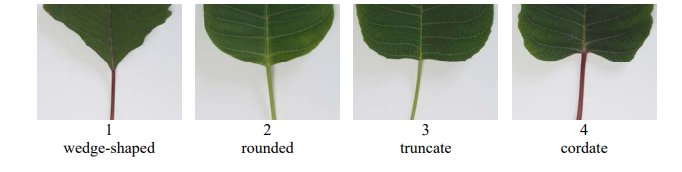 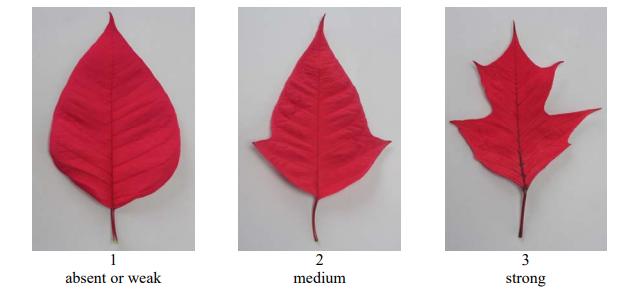 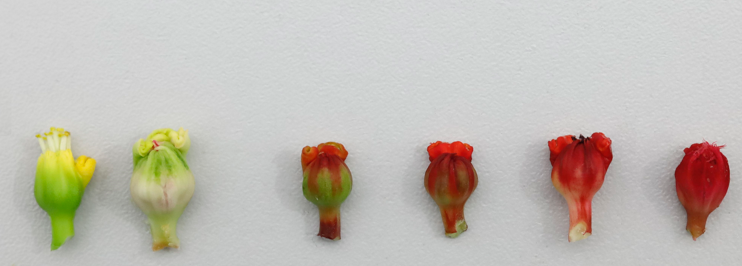 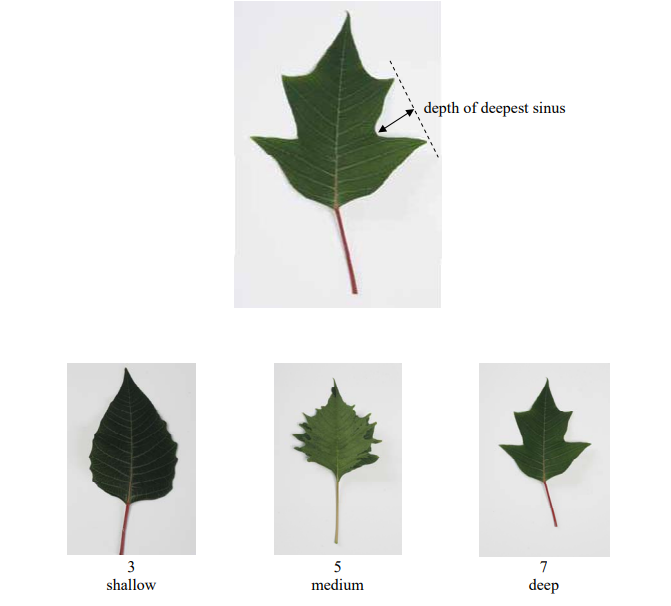 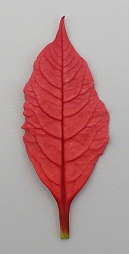 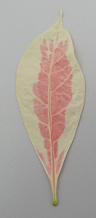 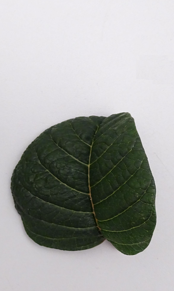 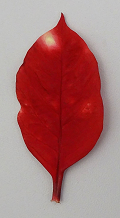 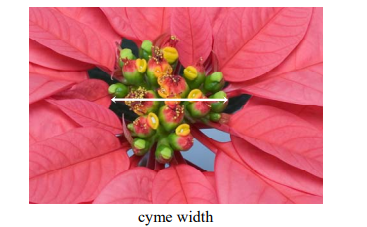 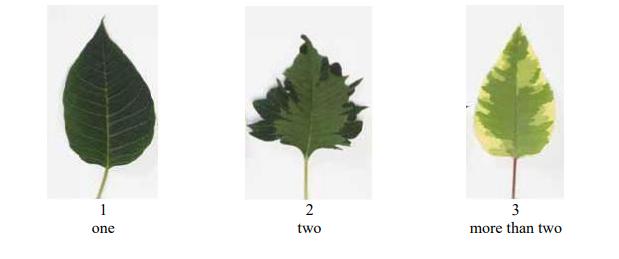 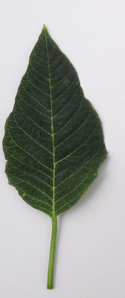 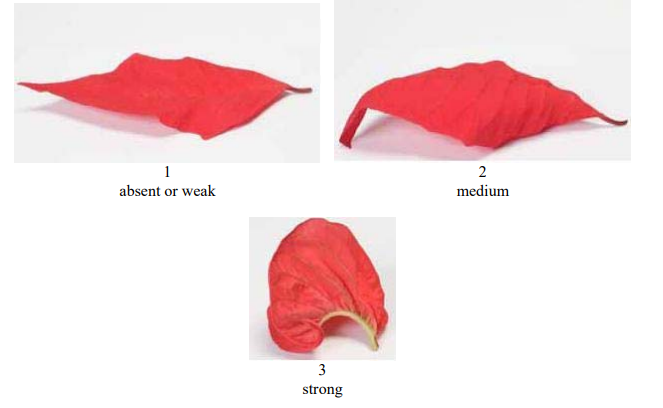 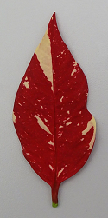 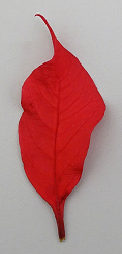 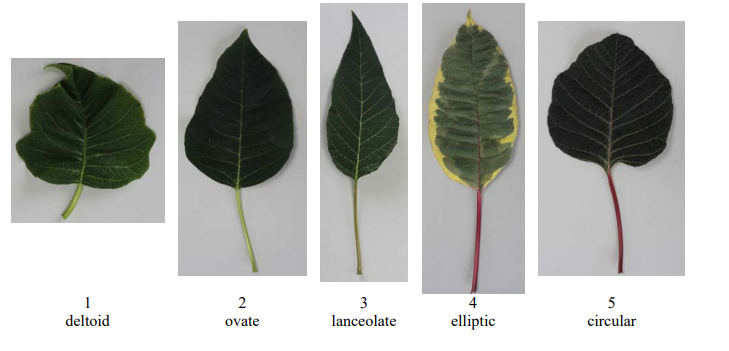 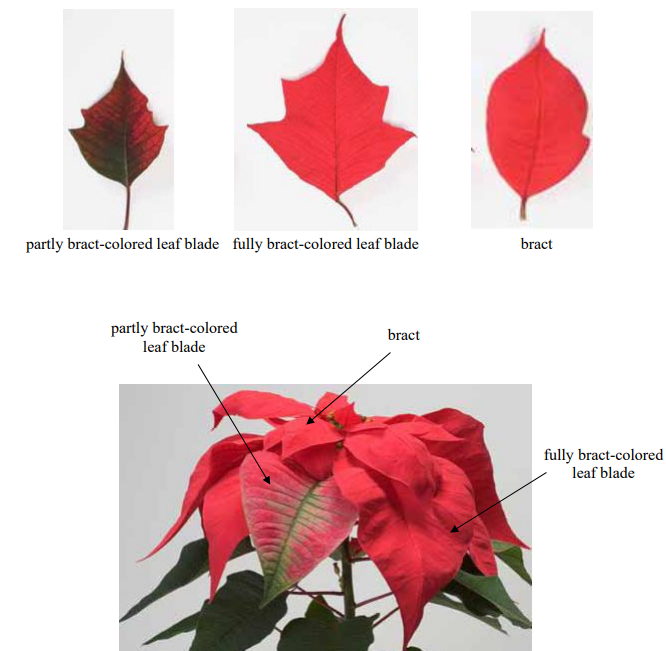 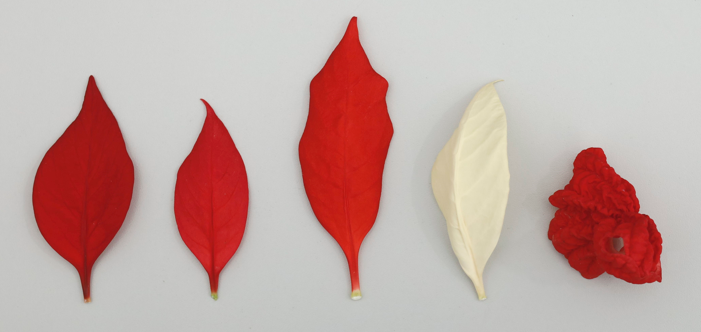 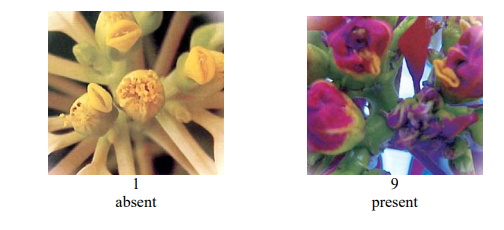 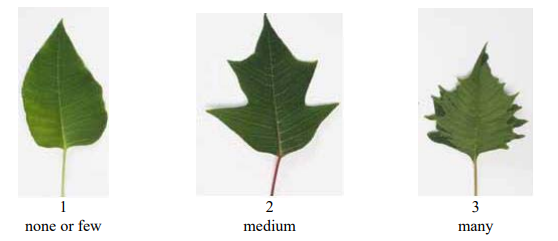 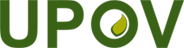 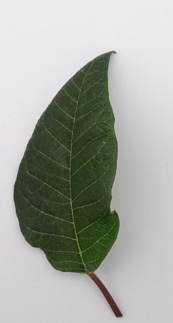 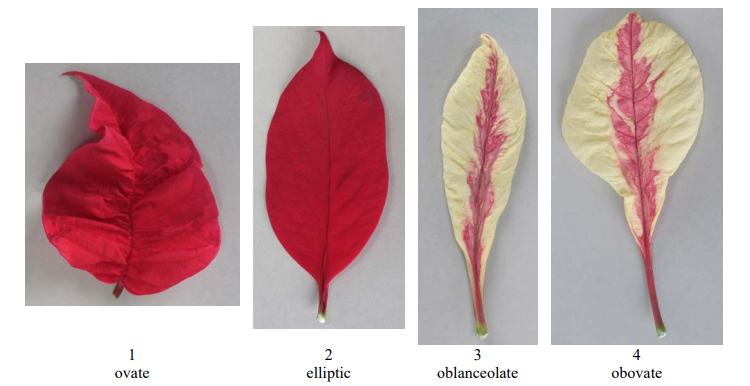 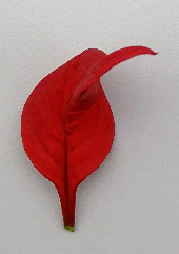 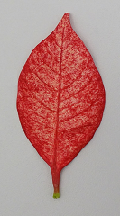 